20. základní škola Plzeň, Brojova 13,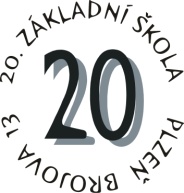 příspěvková organizaceSmlouva o pronájmu nebytových prostor Číslo smlouvy: ??Článek I. Smluvní stranyČlánek II. Předmět smlouvy, účel nájmuČlánek III.Dohodnutá doba užíváníČlánek IV.Cena, smluvní pokutaVýše nájemného celkem je 2.816 Kč, dle sazeb schválených RMP č. usn. 581 ze dne 6. 6. 2022 (příloha č. 1) Malé hřiště na dobu 11 hodin za 2.200 Kč, užití sprch na 11 návštěv za 1.320 Kč, poskytnutá sleva 20 % ve výši 704 Kč. Celková částka nájemného za dohodnutou dobu bude zaplacena v hotovosti při podpisu smlouvy na místě anebo bezhotovostním převodem na účet 20. základní školy Plzeň, Brojova 13 u KB Plzeň-město, nebo na základě vystavené faktury, a to nejpozději poslední den trvání pronájmu, dle následujících dispozic:č. účtu: 49730311/0100,variabilní symbol: ??specifický symbol: 14částka: 2.816 KčČlánek V. Výpovědní podmínkyKaždá smluvní strana je oprávněna vypovědět smlouvu s jednoměsíční výpovědní lhůtou, která začíná běžet od 1. dne následujícího měsíce po doručení písemné výpovědi druhé straně. V případě hrubého porušení povinností obou smluvních stran sjednaných v této smlouvě, jsou obě smluvní strany oprávněny odstoupit od nájmu, sjednaného v této smlouvě, bez výpovědní lhůty, okamžitě. Pro tento případ bude v písemném odstoupení od smlouvy uveden důvod hrubého porušení povinností.Článek VI.Ostatní ujednáníNájemce souhlasí s těmito podmínkami:zajistí respektování všech protipožárních předpisů souvisejících s provozem pronajímaného zařízenízajistí odborné vedení činnosti, dohled nad dodržováním předpisů o ochraně zdravízajistí řádné přebírání a předávání prostor a zařízení, pronajatých dle této smlouvyneprodleně oznámí správci areálu závadu, kterou bezprostředně neodstranínahradí 20. ZŠ veškeré škody, poškození a ztrátu zařízení, které vzniknou nad rámec běžného opotřebení provozem v době užívání nájemcem, a to uvedením do původního stavu, popřípadě zakoupením nového zařízenízajistí si svoji vlastní lékárničku pro případ ošetření úrazuzajistí dodržování hygienických předpisů souvisejících s provozem jím pronajímaného zařízenízajistí respektování zákazu kouření v prostoru školní budovy a sportovního areálu20. ZŠ si vyhrazuje právo uzavřít pronajaté prostory. Pro tento případ nebude nájemné účtováno. Nájemce o uzavření prostor bude o tomto kroku informován min. 24 hodin předem. Za informaci je považováno i telefonické sdělení.za úraz a ztrátu odložených věcí odpovídá: JMÉNOza dodržování protipožárních předpisů odpovídá: JMÉNOnájemce nepřenechá uvedené prostory k užívání jinému podnájemci bez souhlasu pronajímatelenájemce zabezpečí předání pronajatých nebytových prostor a hřiště správci areálunájemci bude pronajímatelem prostřednictvím správce areálu zapůjčen klíč od šatny.Nájemce dále bere na vědomí:Sportovní areál 20. ZŠ byl v roce 2009 postaven z prostředků ROP Jihozápad a spolufinancován EU.Byl vybudován především pro potřeby školy, pro zájmovou činnost dětí a mládeže, pro rekreační sportování veřejnosti.Sportovní oddíly kopané využívající hřiště pro trénování a zápasy dodržují smluvní podmínky, pravidla provozního řádu a pokynů správce areálu. V zimních měsících (prosinec až únor) se z hracích ploch neodklízí sníh.Sportovním oddílům kopané nerespektujícím tato pravidla bude areál uzavřen.Článek VII.Závěrečná ujednáníTato smlouva se vyhotovuje ve 3 výtiscích, z toho 2x obdrží pronajímatel, tj. 20. ZŠ Plzeň, Brojova 13, 1x nájemce.V Plzni dne 04. 04. 202_Pronajímatel:  	20. základní škola Plzeň, Brojova 13, příspěvková organizaceBrojova 13, 326 00 Plzeň, tel. 378 028 530IČ: 69972150zastoupená ředitelem Mgr. Zdeňkem KreidlemNájemce:Jméno Příjmení NázevUlice čp, PSČ MĚSTOIČ:Zastoupen Email: mail@domena.cz Tel.: Předmětem smlouvy jsou nebytové prostory:    Hřiště 45 x 25 m200 Kč/hsprchy120 KčÚčel nájmu:tělovýchovná činnost dospělí/mládežUvedená činnost  NENÍ  provozována za úplatu. Pronajaté prostoryHodinová sazbaObdobí pronájmuDoba pronájmuCelkem návštěv/hodinCena za položkuMalé hřiště 200 Kč6.10. – 15.12.202_Pondělí17:30 – 18:3011 x 1h=11h2.200Sprchy120 Kč6.10. – 15.12.202_pondělí17:30 – 18:3011x1.320Šatny-Celkem (před slevou)3.520 KčSleva 20 %704 KčCelkem (po slevě)2.816 KčŘeditel školy:Mgr. Zdeněk KreidlJMÉNO